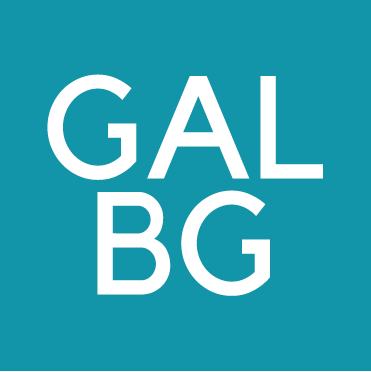      PdA GAL BARIGADU GUILCER  –  Azione chiave 1.2VIVI BARGUI! LA DONNA, IL LAGO E LA STORIA.Sottomisura: 19.2- Sostegno all'esecuzione degli interventi nell’ambito della strategia di sviluppo locale di tipo partecipativo INTERVENTO 19.2.6.4.1.2.2  - "VIVI BARGUI tra ecoturismo e innovazione: rafforzamento e diversificazione delle imprese extra-agricole come chiave per una nuova competitività". Codice Univoco Bando:  36625Allegato C – Dichiarazione di assenso alla realizzazione dell’interventoDICHIARAZIONE DEL/I PROPRIETARIO/I, DEL/I COMPROPRIETARIO/I, DEL CONIUGE IN COMUNIONE LEGALE ATTESTANTE L’ASSENSO ALLA REALIZZAZIONE DELL’INTERVENTO.DICHIARAZIONE SOSTITUTIVA DI ATTO NOTORIOAi sensi e per gli effetti del D.P.R. 28 dicembre 2000, n° 445Il/i sottoscritto/i,Cognome ____________________________Nome ____________________Cod. Fisc. ___________________________________________________________Luogo di nascita _______________Prov. ______CA__________________________Luogo di residenza _______________ Prov. ________________Via e n. civico____ Cognome ____________________________Nome ____________________Cod. Fisc. ___________________________________________________________Luogo di nascita _______________Prov. ______CA__________________________Luogo di residenza _______________ Prov. ________________Via e n. civico____ Cognome ____________________________Nome ____________________Cod. Fisc. ___________________________________________________________Luogo di nascita _______________Prov. ______CA__________________________Luogo di residenza _______________ Prov. ________________Via e n. civico____ in relazione alla domanda di aiuto presentata dal Sig. _________________ titolare/rappresentante legale dell’impresa agricola CUAA ___________________________ (di seguito indicato come “richiedente”), forma giuridica ___________________________, con sede legale in __________________________, Prov. ______ CAP ________ in Via/Piazza ______________________________________________ n° ______, fax _______________________________________nell’ambito dell’intervento in intestazione  “19.2.6.4.1.2.2 VIVI BARGUI tra ecoturismo e innovazione: rafforzamento e diversificazione delle imprese extra-agricole come chiave per una nuova competitività". a valere sul PSR Sardegna 2014-2020, consapevole della responsabilità penale cui può andare incontro in caso di dichiarazioni mendaci, ai sensi e per gli effetti degli artt. 47 e 76 del D.P.R. n. 445 del 28 dicembre 2000,   DICHIARA/DICHIARANO in qualità di (barrare la casella di interesse):□  proprietario/i□ comproprietario/i□ coniuge in comunione legale;dell’immobile (terreno e/o fabbricato/edificio/costruzione) ubicato in _______________________________________, prov. ______, via e n. civ. _______________________________________ i cui estremi di identificazione catastale sono i seguenti: _______________________________________ (1), di aver preso visione del bando pubblico in intestazione;di aver piena e completa conoscenza della tipologia di interventi che il richiedente intende realizzare sugli immobili sopra riportati;di essere a conoscenza degli impegni che, in caso di concessione del finanziamento, saranno a carico del richiedente e dei conseguenti vincoli nel godimento dell’immobile;di concedere il proprio pieno ed incondizionato assenso per la realizzazione del richiamato intervento  promosso dal richiedente per conto dell’impresa con P.IVA _____________________________;di impegnarsi a fornire al suddetto, su esplicita richiesta, la necessaria documentazione attestante la proprietà del bene;di impegnarsi a sottoscrivere, in caso di finanziabilità della domanda di sostegno, il vincolo di destinazione d’uso previsto all’art.  12 lettera b)ii e all’art. 18 lettera b) del bando di cui sopra, prima dell’atto di concessione  del contributo._____________________ lì, ____ /____ / _______Firma del/dei dichiaranti (3) (allegare i documenti di identità del/i firmatario/i)-----------------------------------------------------------------Note:(1) Riportare gli estremi catastali identificativi completi dell’immobile (ivi incluso l’eventuale terreno) o degli immobili oggetto della presente dichiarazione (2) Proprietario, comproprietario, ecc. (3)  Sottoscrivere la presente dichiarazione con le modalità previste dall’art. 38 del D.P.R. 445 del 28 dicembre 2000, e successive modifiche e integrazioni.Informativa ai sensi del Reg. UE n. 679/2016Dichiaro di essere informato, ai sensi e per gli effetti di cui al Reg. UE 679/2016, che i dati personali raccolti saranno trattati, con strumenti cartacei e con strumenti informatici, esclusivamente nell’ambito del procedimento per il quale la presente dichiarazione viene resa._____________________ lì, ____ /____ / _______----------------------------------------------------------------- (firma)BANDO PUBBLICO GAL                       REG UE 1305/2013, Art. 19